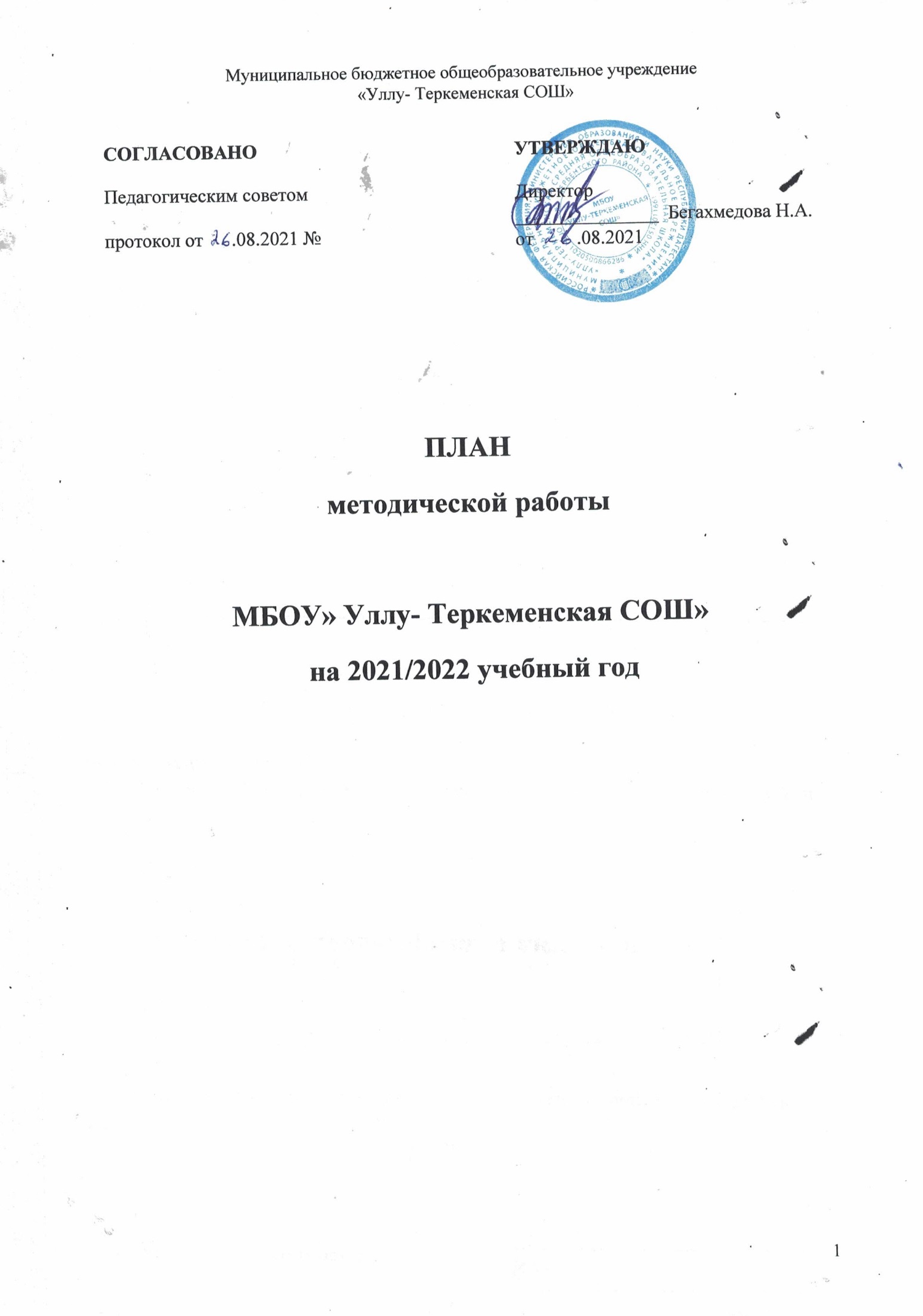 ГОДОВОЙ ПЛАН РАБОТЫ ШКОЛЫ   на 2021-2022 учебный год Задачи на 2021-2022 учебный год: Обеспечить качество и доступность  образования   в соответствии с требованиями ФГОС: -совершенствовать внутришкольную систему оценки качества образования, сопоставляя реально достигаемые образовательные результаты с требованием ФГОС, социальным и личностным ожиданиям потребителей образовательных услуг; продолжить работу над соЗам. дир.  анием условий безопасного и комфортного образовательного пространства для пребывания всех участников образовательного процесса, включающие применение педагогических технологий в различных видах деятельности; повысить   качество образования; применять дистанционные технологии в период неблагополучной санитарноэпидемиологической ситуации Повысить  качество  образования в школе: соЗам. дир.  ать условия для повышения образования; совершенствовать механизмы повышения мотивации учащихся к   учебной и проектной деятельности; расширить формы взаимодействия с родителями; 	  повысить уровень общешкольных мероприятий и конкурсов, улучшить качество проводимых тематических классных часов; Продолжить работу по формированию у обучающихся совершенствования качеств личности через духовно-нравственные ценности, гражданскую позицию, самостоятельность и самоопределение, необходимость вести ЗОЖ. повысить эффективность работы по развитию творческих способностей, интеллектуально - нравственных качеств учащихся; расширить освоение и использование разных форм организации обучения (экскурсии, практикумы, исследовательские работы). 4. Продолжить прохождение учителями-предметниками курсовой подготовки и переподготовки, самоподготовки:   развитие 	системы 	самообразования, 	презентацию 	портфолио, 	результатов деятельности. совершенствование организационной, аналитической, прогнозирующей и творческой деятельности школьных методических объединений. 5. Вести    электронные журналы и дневники. Деятельность педагогического коллектива, направленная на улучшение образовательного процесса                                                              План работы по всеобучу План работы по реализации ФГОС в 1- 11 классах. Задачи: Реализация ФГОС в 1- 11 классах в соответствии с нормативными документами. Методическое и информационное сопровождение реализации ФГОС в 5- 11 классах в течение 2021-2022 учебного года План мероприятий по подготовке к государственной итоговой аттестации 2.План работы по информатизации Задача: повышение качества образовательной и профессиональной подготовки в области применения  современных информационных технологий 3.План методической работы Тема методической работы школы: «Совершенствование качества образования, обновление содержания и педагогических технологий в условиях работы по ФГОС» Цели: повышение качества образования через непрерывное развитие учительского потенциала, повышение уровня профессионального мастерства и профессиональной компетентности педагогов для успешной реализации ФГОС второго поколения и воспитания личности, подготовленной к жизни в высокотехнологичном, конкурентном мире, освоение педагогами инновационных технологий обучения. Задачи: Совершенствовать условия для реализации ФГОС начального образования (НОО- обновленное содержание) и ФГОС основного общего образования (ООО – обновленное содержание), совершенствовать качество обученности выпускников на ступени среднего общего образования (СОО) Создавать условия (организационно-управленческие, методические, педагогические) для обновления основных образовательных программ НОО, ООО и СОО образовательного учреждения, включающих три группы требований, в соответствии с Федеральным государственным стандартом нового поколения. Совершенствовать методический уровень педагогов в овладении новыми педагогическими технологиями (НСУР– национальная система учительского роста) - Активизировать работу по выявлению и обобщению, распространению передового педагогического опыта творчески работающих педагогов. Совершенствовать систему мониторинга и диагностики успешности образования, уровня профессиональной компетентности и методической подготовки педагогов. Обеспечивать методическое сопровождение работы с молодыми и вновь принятыми специалистами. Создавать условия для самореализации учащихся в образовательной деятельности и развития ключевых компетенций учащихся. Развивать и совершенствовать систему работы с детьми, имеющими повышенные интеллектуальные способности. Развивать ключевые компетенции учащихся на основе использования современных педагогических технологий и методов активного обучения. 3.1. Циклограмма педагогических советов на 2021-2022 учебный год 3.2.Основные направления деятельности 3.3.Информационно-методическое обеспечение профессиональной деятельности педагогов Задача: обеспечить методическую поддержку деятельности педагогов по совершенствованию качества образования через освоение современных технологий в обучении, воспитании, развитии обучающихся 3.4 Совместная работа школы, семьи, общественности по воспитания обучающихся Тематика общешкольных родительских собраний  Тематика заседаний общественного управления  План работы со слабоуспевающими обучающимися Работа с педагогами Работа с обучающимися Работа с родителями 4.Организация воспитательной работы 6.Управление образовательным учреждением 6.1.Совещания при директоре 6.2. Совещания при заместителе директора по учебно-воспитательной работе 6.3.Организация внутришкольного контроля  6.4.Организация работы по обеспечению комплексной безопасности №п/п Мероприятие  Сроки Ответственные  1 Провести учёт детей,  подлежащих обучению в школе До 30 августа Зам. дир.  по УВР 2 Комплектование 1 класса До 30 августа Зам. дир. по УВР 3 Сбор сведений о трудоустройстве выпускников 9 и 11 классов До 29 августа Классные руководители 4 Проверка списочного состава обучающихся по классам  До 4 сентября  Зам. дир. по УВР, классные руководители 5 Собеседование с педагогом - библиотекарем школы о степени обеспеченности школьников учебниками и сохранности учебного фонда школы До 7 сентября  Администрация, педагог - библиотекарь 6 Составление расписания учебных занятий До 1 сентября  Зам. дир. по УВР 7 Комплектование групп внеурочной деятельности  До 4 сентября  Зам. дир. по УВР, педагоги 8 Создание базы данных детей из многодетных и  малообеспеченных , опекаемых семей сентябрь Соц. педагог 9 Создание базы данных детей,  и сирот, находящихся под опекой детей и семей сентябрь Соц. педагог 10 Смотр санитарного состояния школьных помещений, соблюдение техники безопасности 1 раз в четверть Администрация 11 Организация работы по пропаганде здорового образа жизни В течение года Пед орг.12 Учёт посещаемости школы обучающимися  ежедневно Классные руководители 13 Организация работы с обучающимися, мотивированными на обучение (олимпиады, конкурсы, соревнования, интеллектуальные марафоны) В течение года Зам. дир. по УВР 14 Контроль выполнения рабочих программ по всем учебным предметам 1 раз в четверть Зам. дир. по УВР 15 Профориентация (изучение профессиональных предпочтений выпускников, связь с учебными заведениями, оформление стендовой информации для обучающихся и их родителей) В течение года Зам. дир. по УВР, кл. руководители 9,11 классов 16 Работа по предупреждению неуспеваемости и профилактике правонарушений По плану Зам. дир. по УВР, соц.педагог 17 Организация работы по подготовке обучающихся к государственной (итоговой) аттестации По плану  Зам. дир. по УВР 18 Своевременное информирование В течение Классные родителей об итогах успеваемости обучающихся года руководители 19 Организация индивидуальной работы с обучающимися, имеющими неудовлетворительные отметки по предметам В течение года Учителя – предметники 20 Ведение журналов по ТБ, проведение инструктажа с обучающимися В течение года Классные руководители 21 Анализ работы по всеобучу Май-июнь Директор школы № п/п Мероприятия Сроки  Ответств енные  Контрольные  показатели 1. Организационное обеспечение Организационное обеспечение Организационное обеспечение 1.1 Планирование деятельности ШМО начальной  школы сентябрь Руководи тель ШМО План работы ШМО на 2021-2022 уч.год 1.2 Проведение совещаний о ходе реализации ФГОС НОО, ФГОС ООО и ФГОС СОО в ОУ: О промежуточных итогах реализации ФГОС НОО в 1-4классах и ФГОС ООО в 5-9 классах, ФГОС СОО в 10-11 классах январь Директор, зам. дир. по УВР Аналитически е справки, решение совещания, приказы 1.3 Мониторинг результатов освоения ООП НОО и ООП ООО: входная диагностика обучающихся 1 и 5 классов; формирование УУД диагностика результатов освоения ООП   по итогам изучения  в 1-10 классах сентябрь январь май Зам. дир. по УВР Анализ результатов мониторинга, разработка предложений по повышению качества реализации ФГОС в новом учебном году 1.4 Организация дополнительного образования: - согласование расписания занятий по внеурочной деятельности сентябрь Зам. дир. по УВР, Зам. дир. по УВР Утверждённо е расписание 2. Нормативно-правовое обеспечение Нормативно-правовое обеспечение Нормативно-правовое обеспечение 2.1 Отслеживание и своевременное информирование об изменениях нормативно- правовых документов федерального и регионального уровней По мере поступле ния Директор школы Информация для стендов, совещаний, педсоветов 2.2 Внесение корректив в нормативно- правовые документы ОУ по итогам их апробации с учётом  изменений федерального и регионального уровней и ООП 1-4, 5-9,10-11 классов Май июнь Директор школы Реализация регламента утверждения нормативноправовых документов в соответствии с Уставом ОУ 3. Финансово – экономическое обеспечение Финансово – экономическое обеспечение Финансово – экономическое обеспечение 3.1 Проверка обеспеченности учебниками обучающихся 1-4, 5-9,10 классов До 7 сентября Педагог библиоте карь, учителя Информация, справка 3.2 Оснащение школьной библиотеки печатными и электронными образовательными ресурсами по всем предметам учебного плана ООП В течение года админист рация База учебной и учебнометодической литературы 3.3 Анализ материально-технической базы ОУ с учётом  закупок 2020-2021 года: количество компьютерной и множительной техники, программного обеспечения в учебных кабинетах, библиотеке; - анализ работы Интернет – ресурсов; -условий для реализации внеурочной деятельности; учебной и учебно-методической литературы. Октябрьноябрь Администрация База данных по материальнотехническому обеспечению, аналитическа я справка, информация на сайте школы. 4. Кадровое обеспечение Кадровое обеспечение Кадровое обеспечение 4.1. Анализ состояния штатного расписания и расстановка кадров на 2021-2022  август директор Штатное расписание 4.2 Составление прогноза обеспечения кадрами на 2021-2022 и на перспективу  Сентябрь, март директор Вакансия 4.3 Проведение тарификации педагогических работников  директор Тарификация на 2021-2022 учебный год 4.4 Составление заявки на курсовую подготовку  сентябрь Зам. дир. по УВР Заявка 5. Информационное обеспечение Информационное обеспечение Информационное обеспечение Информационное обеспечение 5.1 Организация взаимодействия учителей начальных классов по обсуждению вопросов ФГОС НОО,  ФГОС ООО, ФГОС СОО, обмену опытом По плану Руководи тель ШМО Протоколы МО 5.2 Сопровождение разделов сайта ОУ по вопросам ФГОС Ежекварт ально  Ответстве нный за сайт информация 5.3 Проведение родительских собраний в 1-4 классах: результаты диагностики готовности первоклассников к обучению в школе; - помощь родителей в организации проектной деятельности;  мониторинг планируемых результатов обучения по ФГОС НОО в 1-4 классах, ФГОС в 5-11 классах; итоги обучения  по ФГОС НОО,  ФГОС ООО; ФГОС СОО -проведение родительского собрания для родителей будущих первоклассников Октябрь Декабрь Март Май июнь Зам. дир.   по УВР, учителя Протоколы родительских собраний 5.4 Размещение материала на школьном сайте  для родителей В течение  года Зам. дир. по УВР Информация  5.5 Индивидуальные консультации  для родителей будущих первоклассников По необходи мости Администрация  6 Методическое обеспечение Методическое обеспечение Методическое обеспечение Методическое обеспечение 6.1 Стартовая диагностика учебных достижений на начало учебного года сентябрь Руководи тель ШМО Аналитическа я справка 6.2 Методическое обеспечение внеурочной деятельности: анализ результатов внеурочной деятельности в 1 классе посещение занятий в 1-4 классах Октябрь По графику ВШК Зам. дир. по УВР, педагоги, ведущие внеурочн ую деятельно сть Анализ проблем, вынесенных на обсуждение 6.3 Обобщение опыта реализации  ФГОС НОО,  ФГОС ООО, ФГОС СОО в ОУ: -подготовка материала для публичного отчёта Сентябрь- декабрь май Зам. дир. по УВР, учителя Обобщение опыта учителей, материалы для самоанализа школы №п/п Основные мероприятия Срок исполнен ия Ответственные  Раздел 1.     Нормативное и  ресурсное обеспечение Раздел 1.     Нормативное и  ресурсное обеспечение 1.1 Изучение нормативно-правовой базы проведения государственной итоговой аттестации в 2021-2022 учебном году: на совещании при директоре;  на методических совещаниях; на классных часах, родительских собраниях Сентябрь - май  Зам. дир. по УВР, классные руководители 1.2 Регулирование процедурных вопросов подготовки и проведения ГИА через издание системы приказов по школе В течение года Директор школы 1.3 Изучение инструкций и методических материалов на заседаниях ШМО: изучение демоверсий, спецификации,  кодификаторов, методических и инструктивных писем по предметам; изучение технологии проведения ОГЭ, ЕГЭ В течение года Зам. дир. по УВР, руководители ШМО Раздел 2. Кадры Раздел 2. Кадры 2.1 Проведение инструктивно-методических совещаний: анализ результатов ЕГЭ в 2020-2021 на заседаниях ШМО учителей - предметников; -изучение проектов КИМов на  2021-2022 учебный год; изучение нормативно-правовой базы проведения ГИА в 2021-2022 учебном году Октябрь по мере поступле ния руководители ШМО, Зам. дир. по УВР 2.2 Участие учителей школы, работающих в 9,11 классах в работе семинаров муниципального и регионального уровней по вопросу ГИА Сентябрь- май  Учителя - предметники 2.3 Рассмотрение педагогическим советом вопросов, отражающих проведение ГИА: утверждение выбора обучающимися экзаменов государственной итоговой аттестации; о допуске обучающихся к ГИА; Март Май Зам. дир. по УВР Раздел 3. Организация. Управление. Контроль Раздел 3. Организация. Управление. Контроль 3.1 Сбор предварительной информации о выборе предметов для прохождения ГИА в форме ОГЭ и ЕГЭ через анкетирование выпускников 9 и 11 классов ноябрь Классные руководители 3.2 Подготовка выпускников 9 и 11 классов к государственной итоговой аттестации: октябрь декабрь Зам. дир. по УВР, проведение собраний учащихся; -изучение нормативно-правовой базы, регулирующей проведение ГИА; практические занятия с учащимися по обучению технологии оформления бланков; -организация диагностических работ с целью  овладения учащимися методикой выполнения заданий февраль  апрель классные руководители, учителяпредметники 3.3 Подготовка и обновление списков по документам личности для формирования электронной базы данных выпускников До 31.12.2021г. Зам. дир. по УВР, классные руководители 3.4 Проведение административных контрольных работ в форме ОГЭ и ЕГЭ по обязательным предметам и предметам по выбору обучающихся Декабрь, апрель Зам. дир. по УВР 3.5 Контроль за своевременным прохождением рабочих программ 1 раз в четверть Зам. дир. по УВР 3.6 Контроль за деятельностью учителей, классных руководителей по подготовке к ГИА В течение года Зам. дир. по УВР 3.7 Подача заявлений обучающихся 9 класса на экзамены по выбору До 1 февраля Зам. дир. по УВР 3.8 Подача заявлений обучающихся 11 класса на экзамены  До 1 марта Зам. дир. по УВР 3.9 Организация сопровождения и явки обучающихся 9,11 классов на экзамены  Май, июнь Администрация  3.10 Ознакомление выпускников и их родителей с результатами ОГЭ, ЕГЭ  июнь Администрация Раздел 4.Информационное обеспечение Раздел 4.Информационное обеспечение Раздел 4.Информационное обеспечение 4.1 Оформление информационных стендов в коридоре и в кабинетах с отражением нормативно-правовой базы проведения ГИА 9, 11 классов в 2021-2022 учебном году  Октябрь, март Зам. дир. по УВР 4.2 Проведение разъяснительной работы среди участников образовательного процесса о целях, формах государственной итоговой аттестации выпускников 9, 11 классов В течение года Зам. дир. по УВР, классные руководители 4.3 Проведение родительских собраний: нормативно-правовая база, регулирующая проведение ГИА в 2022 году; подготовка учащихся к итоговой аттестации; - проблемы профориентации и правильного выбора предметов для экзаменов в период итоговой аттестации Октябрь, апрель Зам. дир. по УВР, классные руководители, соц. педагог 4.4 Информирование обучающихся и их родителей о портале информационной поддержке ЕГЭ, размещение необходимой информации на сайте школы по мере поступле ния Зам. дир. по УВР 4.5 Формирование отчётов по результатам ГИА в 2022 году Июнь, июль Зам. дир. по УВР №п/п Мероприятия  Сроки Ответственные  1 Работа с молодыми учителями (информационная поддержка) По мере необходи мости Администрат ор комп. сетей 2. Методическое сопровождение  реализации  ФГОС: - консультации по разработке рабочих программ и информационное сопровождение; - методическое сопровождение  УВП в 1 классе В течение года Зам. дир. по УВР Организационно-педагогическая работа Организационно-педагогическая работа 3 Техническое обеспечение образовательного процесса: - работа с сервером, сетью; контроль за использованием компьютерного класса; выдача необходимого оборудования  В течение года Адм. Комп. Сетей. 4 Работа над сайтом школы: внесение информации на 2021-2022 учебный год; размещение новостей, документов; редактирование страниц по необходимости В течение года  Зам. дир. по УВР, Зам. дир. по ВР 5.  Формирование  списков обучающихся, расписания, нагрузки сентябрь Зам. дир. по УВР 6. Мониторинг заполнения и правильности ведения учителями эл. журнала В течение года  Администрац ия, зам. дир. по УВР Работа с другими организациями Работа с другими организациями 7. Отчёты по статистическим данным школы В течение года Зам. дир. по УВР 8. Работа со специалистами технической поддержки сайтов по устранению сбоев в системе  В течение года Администрат ор компьютерной сети №п/п Тема педсовета  Сроки  Ответственные  1 Итоги  работы за 2020 -2021 учебный год, основные задачи на новый учебный год, утверждение УМК на 2021-2022 учебный год, планов работы ШМО 28.08.2021 Директор, Зам. дир.    по УВР 2 Работа педагогов по привлечению обучающихся средней и старшей школы к работе в проектной деятельности.  ноябрь Зам. дир. по УВР,  руководители МО 3 «Использование современных образовательных технологий в учебном процессе»  январь Зам. дир. по УВР, руководители МО 4 Новые воспитательные технологии, семья и школа: пути эффективного сотрудничества в современных условиях март Зам. дир. по УВР, учителяпредметники 5    6 О допуске к итоговой государственной аттестации выпускников 9,11 классов.  О завершении учебного года в 1-4,9-х,11х классах. О завершении учебного года в 5-8,10  классах. май Зам. дир. по УВР, классные руководители 7 Об окончании основной общеобразовательной школы и выдаче аттестатов июнь Директор школы 8 Об окончании средней общеобразовательной школы и выдаче аттестатов июнь Директор школы 1.Работа с кадрами 1.Работа с кадрами 1.Работа с кадрами 1.Повышение квалификации Цель: совершенствование системы работы с педагогическими кадрами по самооценке деятельности и повышению профессиональной компетентности 1.Повышение квалификации Цель: совершенствование системы работы с педагогическими кадрами по самооценке деятельности и повышению профессиональной компетентности 1.Повышение квалификации Цель: совершенствование системы работы с педагогическими кадрами по самооценке деятельности и повышению профессиональной компетентности 1.1.Курсовая переподготовка 1.1.Курсовая переподготовка 1.1.Курсовая переподготовка Содержание работы Сроки Ответственные 1) Составление плана прохождения курсов повышения  квалификации Сентябрь, май  Зам. дир. по УВР 2) составление заявок на прохождение курсов Сентябрь, май  Зам. дир. по УВР 3) самообразование в течение года Учителя 4) организация системы взаимопосещения уроков в течение года Руководители МО 5) участие в работе муниципальных МО, семинаров в течение года Учителя, зам. дир.  по УВР 2.Аттестация педагогических работников Цель: определение соответствия уровня профессиональной компетентности и создание условий для повышения квалификационной категории педагогических работников 2.Аттестация педагогических работников Цель: определение соответствия уровня профессиональной компетентности и создание условий для повышения квалификационной категории педагогических работников 2.Аттестация педагогических работников Цель: определение соответствия уровня профессиональной компетентности и создание условий для повышения квалификационной категории педагогических работников 1) Консультация для аттестующихся педагогов сентябрь Зам. дир. по УВР «Нормативно-правовая база и методические рекомендации по вопросу аттестации» 2) Индивидуальные консультации по заполнению  заявлений и написанию самоанализа сентябрь Зам. дир. по УВР 3) Консультация для аттестующихся педагогов «Подготовка материалов собственной педагогической деятельности к  аттестации сентябрь Зам. дир. по УВР 4) Изучение деятельности педагогов, оформление необходимых документов для прохождения аттестации в течение года Зам. дир. по УВР 5) Проведение открытых мероприятий для педагогов, представление собственного опыта работы аттестующимися. Ноябрь, январь аттестующиеся педагоги 6) Посещение уроков аттестующихся педагогов октябрь- январь Зам. дир.   по УВР 3.Обобщение и распространение опыта работы Цель: обобщение и распространение результатов творческой деятельности учителей 3.Обобщение и распространение опыта работы Цель: обобщение и распространение результатов творческой деятельности учителей 3.Обобщение и распространение опыта работы Цель: обобщение и распространение результатов творческой деятельности учителей 1)Описание передового опыта в течение года учителяпредметники 2)Оформление методической копилки в течение года учителяпредметники 3)Представление опыта на заседании МО, семинарах, конференциях, сайтах пед.сообществ, экспертной комиссии в течение года Руководители МО, учителяпредметники 4.Методическое сопровождение профессиональной деятельности молодых педагогов 4.Методическое сопровождение профессиональной деятельности молодых педагогов 4.Методическое сопровождение профессиональной деятельности молодых педагогов 1.Консультировать молодых специалистов, вновь принятых учителей, осуществлять методическое сопровождение данных категорий работников По мере прибытия Администрация, руководители МО 2.Организовать наставничество молодых специалистов в течение года Зам. дир.   по УВР 3.Организовать посещение уроков молодых специалистов и вновь прибывших  учителей с последующим анализом и обсуждением в течение года Зам. дир.   по УВР 4.Организовать посещение молодыми  специалистами и вновь прибывшими учителями  уроков коллег в течение года Зам. дир. по УВР План работы Школы молодого специалиста  План работы Школы молодого специалиста  План работы Школы молодого специалиста  1.Портфолио в профессиональной деятельности учителя: сентябрь Зам. дир. по УВР 2.Развитие интереса к учению и потребности в знаниях. 3. Организация конкурсной и олимпиадной деятельности учащихся октябрь Зам. дир. по УВР 4.Информационные технологии в образовательном процессе. 5.Тренинг «Трудная ситуация на уроке и ваш выход из неё» январь ЗАМ. ДИР.   по УВР 6.Инновационная деятельность учителя. март Директор  7.Открытые уроки молодых специалистов апрель Зам. дир. по УВР 8. Круглый стол «Оценка успешной деятельности молодых специалистов» 5.План работы с одарёнными детьми Цель: создание единого методологического подхода к организации работы с одарёнными детьми через взаимодействие управления школы и учреждений дополнительного образования 5.План работы с одарёнными детьми Цель: создание единого методологического подхода к организации работы с одарёнными детьми через взаимодействие управления школы и учреждений дополнительного образования 5.План работы с одарёнными детьми Цель: создание единого методологического подхода к организации работы с одарёнными детьми через взаимодействие управления школы и учреждений дополнительного образования 5.План работы с одарёнными детьми Цель: создание единого методологического подхода к организации работы с одарёнными детьми через взаимодействие управления школы и учреждений дополнительного образования 5.План работы с одарёнными детьми Цель: создание единого методологического подхода к организации работы с одарёнными детьми через взаимодействие управления школы и учреждений дополнительного образования 1.Актуализация школьного банка данных об одарённых детях 1.Актуализация школьного банка данных об одарённых детях в течение года в течение года Зам. дир. по УВР 2.Контроль за ведением портфолио одарённых детей  2.Контроль за ведением портфолио одарённых детей  в течение года в течение года Зам. дир. по УВР 3.Организация и проведение школьного тура Всероссийской олимпиады школьников по предметам 3.Организация и проведение школьного тура Всероссийской олимпиады школьников по предметам Сентябрьоктябрь Сентябрьоктябрь Зам. дир. по УВР, руководители МО, учителяпредметники 4.Участие в муниципальном туре Всероссийской олимпиады школьников по предметам 4.Участие в муниципальном туре Всероссийской олимпиады школьников по предметам Октябрьноябрь Октябрьноябрь Зам. дир. по УВР 5.Участие в районных, региональных, всероссийских заочных конкурсах, дистанционных олимпиадах 5.Участие в районных, региональных, всероссийских заочных конкурсах, дистанционных олимпиадах в течение года в течение года Зам. дир. по УВР 6. Участие в творческих конкурсах 6. Участие в творческих конкурсах в течение года в течение года Зам. дир. по УВР 7.Участие в спортивных соревнованиях 7.Участие в спортивных соревнованиях в течение года в течение года Зам. дир. по УВР 8.Проведение обучающих семинаров, экскурсий  8.Проведение обучающих семинаров, экскурсий  в течение года в течение года Зам. дир. по УВР 6.Методические советы Цель: реализация задач методической работы на текущий учебный год 6.Методические советы Цель: реализация задач методической работы на текущий учебный год 6.Методические советы Цель: реализация задач методической работы на текущий учебный год 6.Методические советы Цель: реализация задач методической работы на текущий учебный год 6.Методические советы Цель: реализация задач методической работы на текущий учебный год Заседание№1 Утверждение плана работы на 2021-2022 учебный год утверждение рабочих программ, программ элективных курсов, кружков Заседание№1 Утверждение плана работы на 2021-2022 учебный год утверждение рабочих программ, программ элективных курсов, кружков август август Зам. дир. по УВР Заседание №2 Итоги мониторинга учебного  процесса за 1-ю четверть  Работа по развитию детской одарённости; отчёт руководителей ШМО о проведении Всероссийской олимпиады школьников Работа по подготовке к ГИА 2022 Классно-обобщающий контроль в 5,10 классах  Заседание №2 Итоги мониторинга учебного  процесса за 1-ю четверть  Работа по развитию детской одарённости; отчёт руководителей ШМО о проведении Всероссийской олимпиады школьников Работа по подготовке к ГИА 2022 Классно-обобщающий контроль в 5,10 классах  ноябрь ноябрь Зам. директора по УВР, руководители МО  Заседание №3 1.Анализ  использования учителями школы ЭОР и ЦОР в УВП. 2.Анализ внеурочной деятельности. 3.Разное Заседание №3 1.Анализ  использования учителями школы ЭОР и ЦОР в УВП. 2.Анализ внеурочной деятельности. 3.Разное Февраль  Февраль  Зам. директора по УВР, руководители МО Заседание №4 1.Анализ деятельности ОО по совершенствованию содержания и оценки качества образования естественно-математического цикла. 2.Качество подготовки к ГИА с учётом индивидуальных особенностей обучающихся. 2.Подведение итогов методической работы, Заседание №4 1.Анализ деятельности ОО по совершенствованию содержания и оценки качества образования естественно-математического цикла. 2.Качество подготовки к ГИА с учётом индивидуальных особенностей обучающихся. 2.Подведение итогов методической работы, март март Зам.директора по УВР, руководители МО выявление проблемных вопросов 3.Рабочие вопросы выявление проблемных вопросов 3.Рабочие вопросы Заседание №51. 1.Анализ учебно-методической работы школы за прошедший учебный год. Выполнение учебных программ.  2.Подготовка к итоговому педсовету. 3. О подготовке и проведении итогового контроля по итогам года обучающихся 1-8,10 классов 4.Итоги работы школы по реализации ФГОС . Заседание №51. 1.Анализ учебно-методической работы школы за прошедший учебный год. Выполнение учебных программ.  2.Подготовка к итоговому педсовету. 3. О подготовке и проведении итогового контроля по итогам года обучающихся 1-8,10 классов 4.Итоги работы школы по реализации ФГОС . май май Зам. директора по УВР, руководители МО Сроки проведения  Тематика мероприятий Ответственный  Методические семинары Методические семинары Методические семинары Сентябрь    Подготовка к проведению школьных олимпиад Зам. директора по УВР Декабрь   Работа  по проектно-исследовательской деятельности учителей и обучающихся Зам. директора по УВР Апрель   «Метапредметный 	характер 	урока. Формирование УУД на уроке»  Зам. директора по УВР Психолого - педагогические семинары Психолого - педагогические семинары Психолого - педагогические семинары ноябрь «Стрессоустойчивость как важное качество устойчивой личности»  Зам. дир.,  руководители  МО, педагог-психолог февраль «Психологическое здоровье школьников как одно из главных условий образовательного процесса»  Соц. педагог, классные руководители Методические дни  ноябрь Методический день учителей естественноматематического цикла  Зам.директора по УВР, рук.МО декабрь Методический день учителей начальных классов    Зам. дир. по УВР, рук. МО январь Методический день учителей гуманитарного цикла  Зам. дир. по УВР, рук.МО  1 раз в четверть. Открытые мероприятия классных руководителей  Зам. дир. по УВР,  рук МО кл. руководителей Предметные недели Предметные недели Предметные недели 12-16 октября Неделя математики, физики и информатики         Руководитель МО 19-23 Неделя   физики и информатики             Руководитель МО 16-20 ноября Неделя истории  и  права                                          Руководитель МО 7-11 декабря         Неделя химии и биологии                                        Руководитель МО 18-22  января Неделя русского языка и литературы                     Руководитель МО 8-12 февраля Неделя спорта  и   ОБЖ                                            Руководитель МО 15-19 февраля Неделя  иностранного языка                                    Руководитель МО 15-19  марта  Неделя география                                                     Руководитель МО 12-16 апреля Неделя предметов эстетического цикла                 Руководитель МО Работа методических объединений  Работа методических объединений  Август, сентябрь Планирование работы на год. Темы самообразования. Портфолио учителя. Итоги ГИА. Согласование графика открытых уроков. Зам. дир. по УВР, руководители ШМО В течение года Участие в муниципальных, региональных, всероссийских интеллектуальных конкурсах, олимпиадах Руководители ШМО В течение года Организация взаимопосещения уроков. Обзор нормативных документов. Подготовка к ГИА  Руководители ШМО январь Предварительный отчет о работе над методической темой. Анализ результатов полугодовых контрольных работ. Выполнение государственных программ  по предметам. Руководители ШМО март Подготовка  материалов промежуточной аттестации обучающихся.  Руководители ШМО Апрель  О подготовке к ГИА Руководители ШМО Май  Отчет о работе над методической темой. Отчет о выполнении плана работы ШМО и степени участия педагогов в реализации плана методической работы школы. Планирование работы на следующий год Руководители ШМО Месяц Тема  Ответственный  Сентябрь  Итоги работы прошлого года и  задачи  на 2021-2022 учебный год Директор, Зам. дир. ноябрь Итоги 1 четверти. Разное. Зам. дир. Январь  Итоги успеваемости за 1 полугодие. Подготовка к ГИА.  Зам. дир. Май  Переводная и итоговая аттестация обучающихся. Организация летнего отдыха в ЛОЛ  Зам. дир., соцпедагог сентябрь Итоги прошлого года и перспективы развития на 2021-2022 учебный год Директор школы март Подготовка к новому учебному году Директор школы №п/п Мероприятия  Сроки Форма выхода ответственные 1 Составление списка слабоуспевающих обучающихся по классам на 2021-2022 учебный год. Составление плана работы со слабоуспевающими обучающимися сентябрь Список План  Зам. дир. по УВР, кл. руководители 2 Выявление детей из неблагополучных семей постоянно Списки  Соц. педагог 3 Контроль за посещаемостью и успеваемостью обучающихся  ежедневно Журнал учёта Кл. руководители 4 Собеседование с родителями обучающихся, испытывающих затруднение в учёбе с целью оказания помощи постоянно Регистрация в журнале бесед Учителя, кл. руководители 5 Работа со слабоуспевающими обучающимися и  обучающимися, стоящими на внутришкольном учёте В течение года Справка  Соц. педагог 6 Составление графика индивидуальных консультаций и дополнительных занятий по подготовке к ОГЭ и ЕГЭ сентябрь График  Зам. дир. по УВР 7 Проведение совещаний с учителямипредметниками, классными руководителями по подготовке к ГИА2022, работе со слабоуспевающими  учащимися 9,11 классов Октябрь, апрель Методические  рекомендации Руководители ШМО 8 Собеседования с учителями по итогам четверти, полугодия с просмотром тетрадей с результатами индивидуальной работы с ребенком   в течение учебного года. информация Зам. дир. по УВР 9 Заседания ШМО по результатам КДР 1 раз в четверть Протоколы ШМО Руководители МО  10 Проверка журналов «Объективность выставления четвертных оценок. Система работы со слабоуспевающими учащимися». декабрь Аналитическая справка  Зам директора по УВР 11 Тематический контроль учителей русского языка «Организация подготовки к итоговой аттестации в 9-х классе на уроках русского языка». декабрь Аналитическая справка  Зам директора по УВР 12 Тематический контроль учителей математики «Организация подготовки к ОГЭ на уроках математики. Работа со слабоуспевающими учащимися».  январь Аналитическая справка  Зам директора по УВР  13 Индивидуальные беседы с учащимися, показавшими неудовлетворительные результаты на КДР-ах в течение I и II полугодий, и их Декабрь Апрель  Регистрация в журнале бесед Администрация школы. Классный руководитель родителями. 14 Обмен опытом и взаимопосещение учителей-предметников по проблемам подготовки выпускников к ГИА  в течение года отчёты Учителя – предметники 15 Тематический контроль учителей русского языка «Организация подготовки к ЕГЭ на уроках русского языка. Работа со слабоуспевающими учащимися». январь Аналитическая справка  Зам директора по УВР 16 Тематический контроль учителей математики «Организация подготовки к итоговой аттестации в 11 классе  на уроках математики». февраль Аналитическая справка  Администрация школы 17 Организация посещения слабоуспевающими учащимися  школьных предметных консультаций по подготовке к ОГЭ и ЕГЭ. апрель - май информация Администрация школы 1. Методические рекомендации по внесению корректировок в календарнотематическое планирование учителей-предметников ОУ сентябрь Устные рекомендации ЗАМ. ДИР.   по УВР, руководители МО 2 Обсуждение на школьных МО по предметам вопроса «Эффективные формы, методы, приёмы по работе со слабоуспевающими обучающимися», мотивация обучающихся  в течение года Протоколы ШМО ЗАМ. ДИР.   по УВР, руководители МО 3 Консультации для педагогов: - планирование уроков с учётом подготовки к в течение года Устные рекомендации, оформление уголков Руководители ШМО ГИА;                                  -оформление предметных уголков по подготовке к ГИА;           - проблемные вопросы учебного предмета 4 Осуществление контроля за успеваемостью, связь с родителями через дневник и индивидуальные беседы в течение года Отчёты кл. руководителей Классные руководители 1 Проведение контрольного среза знаний учащихся класса по основным разделам учебного материала предыдущего года обучения. Сентябрь  1-2 декада Входные К.р. и с.р. Учителяпредметники 2 Используя дифференцированный подход при организации самостоятельной работы на уроке, включать индивидуальные задания слабоуспевающему ученику. В течение учебного  года. Поурочное планирование  Учителяпредметники 3 Составление индивидуального плана работы по ликвидации пробелов в знаниях отстающего ученика на год и корректировка на текущую четверть, полугодие Сентябрь, обновлять  по  мере необходим ости Планы в общей папке работы с  неуспевающими, в планах кл. рук. Учителяпредметники 4 Беседы с обучающимися, имеющими неудовлетворительные отметки по итогам четверти в течение года Регистрация в журнале бесед ЗАМ. ДИР.   по УВР 5 Контроль за посещаемостью и успеваемостью слабоуспевающих обучающихся  ежедневно Журнал учёта Кл. руководители 1 Беседы с родителями обучающихся, имеющими неудовлетворительные отметки по итогам четверти в течение года Лист ознакомления ЗАМ. ДИР.   по УВР, соц. педагог, кл. рук. 2 Индивидуальная беседа с родителями слабоуспевающих обучающихся, ознакомление под роспись с неудовлетворительным и результатами за тренировочнодиагностические и административные контрольные работы  в течение учебного года Информировани е родителей  Учителяпредметники, кл. руководитель 3 Подготовка информационных стендов по ГИА-2022 в течение учебного года информационны е стенды ЗАМ. ДИР.   по УВР 4 Организация индивидуальных консультаций по определению образовательного маршрута слабоуспевающих обучающихся 9,11 кл. в течение учебного года планы кл. руководитель, соц. педагог Контроль за работой со слабоуспевающими обучающимися Контроль за работой со слабоуспевающими обучающимися Контроль за работой со слабоуспевающими обучающимися Контроль за работой со слабоуспевающими обучающимися Контроль за работой со слабоуспевающими обучающимися 1 Контроль за работой учителей-предметников по работе со слабоуспевающими обучающимися Ноябрьмай справки ЗАМ. ДИР.   по УВР 2 Проверка документации ШМО по работе со слабоуспевающими обучающимися Февральапрель Собеседование с рук. ШМО ЗАМ. ДИР.   по УВР 3 Взаимодействие всех участников образовательной деятельности при работе со слабоуспевающими обучающимися в теч. учебного года Собеседование ЗАМ. ДИР.   по УВР 4 Посещение уроков в классах с низким уровнем обучения в течение учеб. года справка ЗАМ. ДИР.   по УВР 5 Анализ качества, По итогам справка ЗАМ. ДИР.   по уровня обученности, успеваемости по классам   четверти УВР №п/п Содержание  Сроки  Ответственные 1 День Знаний (торжественная линейка) 1.09.2020 ЗАМ. ДИР.   по ВР, ст.вожатая 2 Выбор актива класса Сентябрь  Кл.руководители 3 Организация самоуправления в классе Сентябрь  Кл.руководители 4 Дежурство по школе  ежедневно ЗАМ. ДИР.   по ВР, кл.руководители 5 Субботник  Сентябрь  ЗАМ. ДИР.   по ВР, Кл.руководители 6 Беседы с обучающимися о внутришкольном распорядке, правилах поведения и  Уставе школы Сентябрь  Кл.руководители 7 Тур. слет сентябрь ЗАМ. ДИР.   по ВР, учитель физкультуры 8 Профилактика правонарушений  сентябрь ЗАМ. ДИР.   по ВР, соцпедагог 9 Профилактика суициидального поведения  в течение учебного года ЗАМ. ДИР.   по ВР, Кл.руководители, соц.педагог 10 Месячник безопасности сентябрь ЗАМ. ДИР.   по ВР, Кл.руководители соц.педагог 11 Общешкольное и классные организационные родительские собрания  сентябрь ЗАМ. ДИР.   по УВР, Кл.руководители 12 Мероприятие «Посвящение в первоклассники» (1кл.) сентябрь ЗАМ. ДИР.   по ВР, кл. руководители 13 Спортивные соревнования  сентябрь учителя физкультуры 14 День народного единства 4 ноября Кл. руководители 15 Предметные  недели  математики;  физики и информатики октябрь Рук.ШМО 16 День Матери  ноябрь Кл. руководители 17 День толерантности 16 ноября Кл. руководители 18 Неделя химии и биологии декабрь Рук.ШМО 19 День Конституции РФ. Беседы  12 декабря Кл. руководители 20 Новогодние мероприятия декабрь ЗАМ. ДИР.   по ВР, Кл.руководители 21 Неделя русского языка и литературы январь Рук.ШМО 22 Профориентационная  работа в течение года ЗАМ. ДИР.   по ВР, Кл.руководители 23 Неделя спорта и ОБЖ Февраль учителя физкультуры и ОБЖ 24 Мероприятия, посвящённые Международному женскому дню. Неделя книги март ЗАМ. ДИР.   по ВР, педагогбиблиотекарь 25 Всемирный день Земли. Конкурс плакатов и рисунков по экологии Мартапрель Кл. руководители, учителя географии, изо  26 День космонавтики 12 апреля Кл. руководители 27 Благоустройство школьной территории. Участие во Всероссийском субботнике апрель Кл. руководители 28 Соревнования «Весёлые старты» Апрельмай Учителя физкультуры 29 День Здоровья май Учителя физкультуры, кл. руководители 30 Дни воинской славы России В течение года кл. руководители 31 Декада Боевой славы май ЗАМ. ДИР.   по ВР, кл. руководители 32 Мероприятия по безопасности ЧС апрель Преподаватель ОБЖ, ЗАМ. ДИР.   по ВР 33 Волонтёрская работа в течение года старшеклассники, руководитель 34 Участие в районных мероприятиях  в течение года ЗАМ. ДИР.  по ВР 35 Проведение открытых мероприятий и классных часов в течение года ЗАМ. ДИР.  , руководители ШМО 36 Последний звонок  май ЗАМ. ДИР.   поУВР, кл. рук. 37 Организация оздоровительного лагеря Октябрь, март, май Нач.лагеря, кл. руководители 38 Трудовая практика июнь ЗАМ. ДИР.   по ВР,  кл. рук. 39 Выпускной вечер июнь ЗАМ. ДИР.   по ВР  40 Тематические классные часы и беседы в течение года кл. руководители 41 Дни Здоровья Сентябрь, апрель Учителя физ-ры, кл. руководители … … №п/п Повестка совещания Сроки  1 Рабочие программы и календарно-тематическое планирование Сентябрь 1 Ведение классных журналов Сентябрь 1 Ведение журналов элективных предметов, индивидуального обучения Сентябрь 1 Проведение учителями ТБ на уроках и во внеурочное время Сентябрь 1 Правильность и своевременность оформления личных дел Сентябрь 2 Адаптационный период первоклассников. Мониторинг общей готовности ребёнка к школе. Стартовая готовность обучающихся к освоению нового материала.  Октябрь 2 План подготовки к государственной итоговой аттестации выпускников Октябрь 2 Изучение запроса обучающихся 9,11 класса по предметам по выбору на ОГЭ, ЕГЭ;  по выбору элективных предметов в 10 классе Октябрь 3 Адаптация десятиклассников к условиям школьной жизни. Создание условий успешной адаптации обучающихся 5 класса Ноябрь 3 Разное  Ноябрь 4 Результаты диагностического тестирования в 9,11 классах по предметам по выбору  Декабрь 4 Работа учителей физкультуры и технологии по проведению инструкций ТБ Декабрь 4 Предварительные итоги 1 полугодия. Работа со слабоуспевающими. Декабрь 4 Уровень подготовленности обучающихся к Всероссийской олимпиаде школьников (итоги) Декабрь 5 Объективность выставления полугодовых отметок, выполнение учебных программ Январь 5 Соблюдение единого орфографического режима оформления классных журналов Январь 6 Итоги проверки внеурочной деятельности в 1-10 классах Февраль 6 Итоги контроля качества усвоения учебных программ. Повышение качества образования путём выявления и поддержки детской одарённости. Февраль 6 Прогноз результатов экзаменов по обязательным предметам выпускников 9.11 классов  Февраль 7 Предварительные итоги 3 четверти, подготовки к ЕГЭ, выпускным экзаменам Март 7 Организация каникулярного времени  Март 7 Разное Март 7 Март 8 Подготовка к промежуточной и государственной (итоговой) аттестации школьников апрель 8 Планирование ремонтных работ  апрель 8 Организация и проведение декады Памяти апрель Разное  9 Проект учебного плана на 2022-2023 учебный год              Май 9 Предварительные итоги года, подготовка к летней оздоровительной кампании, к приёмке школы              Май 10 Предварительные итоги учебного года             Июнь  10 Оформление аттестатов              Июнь  11 Готовность школы и пед.коллектива к новому учебному году         Август  11 Трудоустройство выпускников         Август  №п/п Месяц Тема совещания Ответственные  1 август Об организации учебно-воспитательного процесса в 2021-2022 учебном году ЗАМ. ДИР.   по УВР 1 август Требования к ведению школьной документации ЗАМ. ДИР.   по УВР 2 сентябрь Анализ рабочих программ педагогических работников на 2021-2022 учебный год ЗАМ. ДИР.   по УВР     3 Октябрь  Адаптация обучающихся 1  класса в новых условиях ЗАМ. ДИР.   по УВР, кл. руководитель 1кл.     3 Октябрь  Посещаемость учебных занятий 5-11 классов, выполнение всеобуча ЗАМ. ДИР.   по УВР     3 Октябрь  Анализ проведения занятий внеурочной деятельности в соответствии с ФГОС ЗАМ. ДИР.   по УВР 4 Ноябрь  Адаптация обучающихся 5,10 классов  в новых условиях. Итоги внутришкольного контроля по проверке школьной документации (кл. журналов, личных дел, журналов элективных курсов, надомников) ЗАМ. ДИР.   по УВР, кл.рук-ли 5,10 кл. 4 Ноябрь  Выполнение программного материала за 1 четверть Руководители ШМО 5 Январь  Итоги промежуточной аттестации обучающихся, качество обученности по предметам Руководители ШМО 5 Январь  Анализ выполнения учебных программ за 1 полугодие Руководители ШМО 5 Январь  Оформление и ведение школьной документации ЗАМ. ДИР.   по УВР 6 февраль Подготовка к итоговой аттестации выпускников 9,11 классов ЗАМ. ДИР.   по УВР 6 февраль Качество преподаваемых предметов инвариантной части учебного плана ЗАМ. ДИР.   по УВР 7 март Итоги тренировочных контрольных работ 9,11 классов ЗАМ. ДИР.   по УВР 8 Апрель  Ознакомление с нормативными документами по итоговой аттестации выпускников 9,11 классов. Состояние подготовки  обучающихся 9, 11 кл. к итоговой аттестации ЗАМ. ДИР.   по УВР О результативности участия обучающихся в конкурсах различного уровня  Руководители МО 9 Май  Об итогах организации образовательного процесса в соответствии с ФГОС НОО в 1-4 кл., ФГОС   5-11 классах. ЗАМ. ДИР.   по УВР 9 Май  Анализ выполнения учебных программ за 2 полугодие. ЗАМ. ДИР.   по УВР 9 Май  Анализ методической работы за 2021-2022 учебный год. Планирование МР  на 2022/2023 учебный год ЗАМ. ДИР.   по УВР № Контрольно-диагностиче ская деятельность Объект контроля  Вид контро ля  Методы контроля  Срок и  Выход  Ответств енный сентябрь сентябрь сентябрь сентябрь сентябрь сентябрь сентябрь сентябрь Блок 1.Реализация прав граждан на образование Блок 1.Реализация прав граждан на образование Блок 1.Реализация прав граждан на образование Блок 1.Реализация прав граждан на образование Блок 1.Реализация прав граждан на образование Блок 1.Реализация прав граждан на образование Блок 1.Реализация прав граждан на образование 1 Контроль учёта детей, пропускающ их учебные занятия без уважительно й причины обучающи еся оперативный Проверка обучающ ихся  ежедневно Учет детей в журнале Кл.руково дители Блок 2. Внутришкольная документация Блок 2. Внутришкольная документация Блок 2. Внутришкольная документация Блок 2. Внутришкольная документация Блок 2. Внутришкольная документация Блок 2. Внутришкольная документация Блок 2. Внутришкольная документация 1 Проверка рабочих программ, классных журналов, личных дел   Календарно-тематичес кое планирова ние, классные журналы Фронтал ьный  Проверка классных журналов с 1по 11 классы С 07.09.по 25.09. Справка  ЗАМ. ДИР.   по УВР Блок 3. Образовательная деятельность Блок 3. Образовательная деятельность Блок 3. Образовательная деятельность Блок 3. Образовательная деятельность Блок 3. Образовательная деятельность Блок 3. Образовательная деятельность Блок 3. Образовательная деятельность 1 Адаптацион ный период в 1 классе Учебновоспитате льный процесс Фронтал ьный Адаптация  До 5.10 Справка Зиректор, ЗАМ. ДИР.   по УВР, рук.МО 2 Адаптацион ный период в 1 классе. Целесообр азность использов ания ИКТ в учебном процессе Фронтал ьный Посещение уроков в 1классе В течен ие месяц а информ ация ЗАМ. ДИР.   по УВР Блок 4.  Здоровый образ жизни. Питание обучающихся Блок 4.  Здоровый образ жизни. Питание обучающихся Блок 4.  Здоровый образ жизни. Питание обучающихся Блок 4.  Здоровый образ жизни. Питание обучающихся Блок 4.  Здоровый образ жизни. Питание обучающихся Блок 4.  Здоровый образ жизни. Питание обучающихся Блок 4.  Здоровый образ жизни. Питание обучающихся 1 Обследовани е учащиеся персональный Медицин ские В теченсправки Мед.рабо тник обучающихс я 1-11 классов на предмет составления списка физкультурн ой группы  показания  ие месяц а 2 Организация питания обучающихся Документ ация по питанию Планов ый  Проверка документ ов по питанию В течен ие месяц а справка  Соц. педагог,  ЗАМ. ДИР.   по ВР Блок 5. Состояние преподавания учебных предметов и выполнение обязательного минимума содержания образования Блок 5. Состояние преподавания учебных предметов и выполнение обязательного минимума содержания образования Блок 5. Состояние преподавания учебных предметов и выполнение обязательного минимума содержания образования Блок 5. Состояние преподавания учебных предметов и выполнение обязательного минимума содержания образования Блок 5. Состояние преподавания учебных предметов и выполнение обязательного минимума содержания образования Блок 5. Состояние преподавания учебных предметов и выполнение обязательного минимума содержания образования Блок 5. Состояние преподавания учебных предметов и выполнение обязательного минимума содержания образования 1 Работа с Учебно-персонаНаблюде3-4 СовещаЗАМ. молодыми воспитательный ние, неделние  ДИР.  по специалистальный беседы, я УВР ми процесс посещени е уроков Работа с Учебно-персонаНаблюде3-4 СовещаЗАМ. молодыми воспитательный ние, неделние  ДИР.  по специалистальный беседы, я УВР ми процесс посещени е уроков Работа с Учебно-персонаНаблюде3-4 СовещаЗАМ. молодыми воспитательный ние, неделние  ДИР.  по специалистальный беседы, я УВР ми процесс посещени е уроков Работа с Учебно-персонаНаблюде3-4 СовещаЗАМ. молодыми воспитательный ние, неделние  ДИР.  по специалистальный беседы, я УВР ми процесс посещени е уроков Работа с Учебно-персонаНаблюде3-4 СовещаЗАМ. молодыми воспитательный ние, неделние  ДИР.  по специалистальный беседы, я УВР ми процесс посещени е уроков Работа с Учебно-персонаНаблюде3-4 СовещаЗАМ. молодыми воспитательный ние, неделние  ДИР.  по специалистальный беседы, я УВР ми процесс посещени е уроков Работа с Учебно-персонаНаблюде3-4 СовещаЗАМ. молодыми воспитательный ние, неделние  ДИР.  по специалистальный беседы, я УВР ми процесс посещени е уроков Блок 6. Состояние учебно - методической работы Блок 6. Состояние учебно - методической работы Блок 6. Состояние учебно - методической работы Блок 6. Состояние учебно - методической работы Блок 6. Состояние учебно - методической работы Блок 6. Состояние учебно - методической работы Блок 6. Состояние учебно - методической работы 1 Организация работы с одарёнными детьми Учебновоспитате льный процесс персональный Участие в школьно м туре олимпиад по предмета м 3 недел я Протоко лы МО ЗАМ. ДИР.   по УВР, Рук.ШМО 2 Организация школьного тура предметных олимпиад Документ ация по проведени ю школьных олимпиад оперативный Проведен ие школьног о тура олимпиад по предметам    3 недел я Совещание при завуче ЗАМ. ДИР.   по УВР, Рук.ШМО 3 Методическое сопровождение к аттестации педагогическ их работников Методиче ское обеспечен ие тематический Беседы, документ ация, методиче ские рекоменд ации В конце месяц а Совещание при завуче ЗАМ. ДИР.   по УВР Блок 7. Воспитательная работа с учащимися и их родителями Блок 7. Воспитательная работа с учащимися и их родителями Блок 7. Воспитательная работа с учащимися и их родителями Блок 7. Воспитательная работа с учащимися и их родителями Блок 7. Воспитательная работа с учащимися и их родителями Блок 7. Воспитательная работа с учащимися и их родителями Блок 7. Воспитательная работа с учащимися и их родителями 1 Утверждени е планов воспитатель ной работы  1-11классов Документ ация организац ии воспитате льной работы в тематический Анализ документ ации 07-19.09. Справка Директор школы, ЗАМ. ДИР.   по ВР, рук ШМО кл.руково1-11 кл. дителей Блок 8. Охрана труда Блок 8. Охрана труда Блок 8. Охрана труда Блок 8. Охрана труда Блок 8. Охрана труда 1 Работа с учителями-предметника ми по организации охраны труда в кабинетах Наличие инструкци и по ТБ, наличие паспорта кабинета тематический Проверка документ ации по кабинету 02.-04.09 Совеща ние  ЗАМ. ДИР.   по АХР, Заведующие кабинетам и 2 Инструктаж и по ТБ с обучающимися Проведен ие инструкта жей с обучающи мися персональный Проверка журналов по ТБ, журналов по охране труда 21-25.09 Справка  ЗАМ. ДИР.   по УВР 3 Состояние пожарной безопасности, предупрежде ние чрезвычайны х ситуаций, профилактик а ДТП Учебновоспитате льный процесс, документа ция по ТБ персональный Наличие документ ов по ПБ, наличие СИЗ, беседы с обучающ имися В течен ие месяц а справка ЗАМ. ДИР.   по АХР Блок 9. Работа библиотеки Блок 9. Работа библиотеки Блок 9. Работа библиотеки Блок 9. Работа библиотеки Блок 9. Работа библиотеки 1 Обеспечение учебниками обучающихся 1-11 классы  фронтальный Сверка списка обучающ ихся До 07.09 справка Библиоте карь Блок 10.Профориентационная работа Блок 10.Профориентационная работа Блок 10.Профориентационная работа Блок 10.Профориентационная работа Блок 10.Профориентационная работа 1 Обзорная информация об учебных заведениях (ОУ, НПО, СПО,ВУЗ) 8-10 классы персональный Беседы с обучающ имися В течен ие месяц а информ ация Кл.руково дители октябрь октябрь октябрь октябрь октябрь Блок 2.Внутришкольная документация Блок 2.Внутришкольная документация Блок 2.Внутришкольная документация Блок 2.Внутришкольная документация Блок 2.Внутришкольная документация Контроль за ведением журналов, личными делами обучающихся  1-11 кл.  Правильн ость заполнения документа ции фронтальный Проверка журналов  26-30.10 Справка  ЗАМ. ДИР.   по УВР Блок 3. Образовательная деятельность Блок 3. Образовательная деятельность Блок 3. Образовательная деятельность Блок 3. Образовательная деятельность Блок 3. Образовательная деятельность 1 Контроль за преподавани ем предметов  Проведен ие мероприятий, фронтальный Посещен ие уроков, мероприя12-16.10 Справка  ЗАМ. ДИР.   по УВР математика, физика, информатика посвящён ных Неделе  математики, Неделе  физики и информат ики  тий  1923.10 2 Организация работы внеурочной деятельност и Учебновоспитате льный процесс фронтальный Проверка документ ации 28-30.10 Справка  ЗАМ. ДИР.   по ВР Блок 5. Состояние учебно- методической работы Блок 5. Состояние учебно- методической работы Блок 5. Состояние учебно- методической работы Блок 5. Состояние учебно- методической работы Блок 5. Состояние учебно- методической работы Блок 5. Состояние учебно- методической работы Блок 5. Состояние учебно- методической работы Ознакомление с процедурой ОГЭ,ЕГЭ в 9,11 классах Документ ация  Предвар ительный Сбор информа ции В течен ие месяц а Монито ринг выбора предмет ов ЗАМ. ДИР.   по УВР, кл. руководит ели Проведение школьного тура предметных олимпиад Документ ация по проведени ю школьных олимпиад оперативный Проведен ие школьног о тура олимпиад по предметам    1-2 недел и справка ЗАМ. ДИР.   по УВР, руководит ели ШМО Блок 6. Воспитательная работа с учащимися и их родителями Блок 6. Воспитательная работа с учащимися и их родителями Блок 6. Воспитательная работа с учащимися и их родителями Блок 6. Воспитательная работа с учащимися и их родителями Блок 6. Воспитательная работа с учащимися и их родителями Блок 6. Воспитательная работа с учащимися и их родителями Блок 6. Воспитательная работа с учащимися и их родителями 1 Определить степень удовлетворё нности обучающихс я школьной жизнью Обучающ иеся 5,10 классов тематический анкетирование В течен ие месяц а информ ация Кл.рук.5,1 0 классов 2 Организация планирования воспитательной работы в школе  Планы  воспитате льной работы классных руководит елей  1-11 классов тематический Собеседо вание, анализ документ ации, посещение мероприя тий В течен ие месяц а справка ЗАМ. ДИР.   по УВР   3 Проверка дневников обучающихс я 2-4; 5-11 классов Ведение и заполнение дневников оперативный Проверка дневников Начал о месяц а справка Рук. МО Блок 7. Профориентационная работа Блок 7. Профориентационная работа Блок 7. Профориентационная работа Блок 7. Профориентационная работа Блок 7. Профориентационная работа Блок 7. Профориентационная работа Блок 7. Профориентационная работа Мониторинг обучающихсУчащиеся 9,11 Фронтал ьный  анкетирование 3 неделСовещание при ЗАМ. ДИР.   по я 9,11 классов по определени ю дальнейшего обучения в образователь ных учреждениях классов я месяц а завуче УВР, кл. руководит ели ноябрь ноябрь ноябрь ноябрь ноябрь ноябрь ноябрь Блок 2.Внутришкольная документация Блок 2.Внутришкольная документация Блок 2.Внутришкольная документация Блок 2.Внутришкольная документация Блок 2.Внутришкольная документация Блок 2.Внутришкольная документация Блок 2.Внутришкольная документация Анализ состояния отчётности за 1 четверть Выполнение графика контрольных, лаборат., практичес ких  работ за 1 четверть. тематический Анализ состояния отчётност и за  1 четверть 11-15.11 справка ЗАМ. ДИР.   по УВР, руководит ели ШМО  Блок 3. Образовательная деятельность Блок 3. Образовательная деятельность Блок 3. Образовательная деятельность Блок 3. Образовательная деятельность Блок 3. Образовательная деятельность Блок 3. Образовательная деятельность Блок 3. Образовательная деятельность 1 Состояние преподавани я химии в 8-11 классах Учебновоспитате льный процесс тематический Посещен ие занятий 16-20.11 справка Админист рация  2 Адаптация 5,10классников к условиям школьной жизни Учебновоспитате льный процесс фронтальный Посещение уроков 9-23.11 справка Администрация,  соцпедагог Блок 4 .Здоровье и здоровый образ жизни. Питание обучающихся Блок 4 .Здоровье и здоровый образ жизни. Питание обучающихся Блок 4 .Здоровье и здоровый образ жизни. Питание обучающихся Блок 4 .Здоровье и здоровый образ жизни. Питание обучающихся Блок 4 .Здоровье и здоровый образ жизни. Питание обучающихся Блок 4 .Здоровье и здоровый образ жизни. Питание обучающихся Блок 4 .Здоровье и здоровый образ жизни. Питание обучающихся 1 Анализ охвата детей горячим питанием В начал е месяц а справка Соц.педагог Блок 5. Состояние преподавания учебных предметов и выполнение обязательного минимума содержания образования Блок 5. Состояние преподавания учебных предметов и выполнение обязательного минимума содержания образования Блок 5. Состояние преподавания учебных предметов и выполнение обязательного минимума содержания образования Блок 5. Состояние преподавания учебных предметов и выполнение обязательного минимума содержания образования Блок 5. Состояние преподавания учебных предметов и выполнение обязательного минимума содержания образования Блок 5. Состояние преподавания учебных предметов и выполнение обязательного минимума содержания образования Блок 5. Состояние преподавания учебных предметов и выполнение обязательного минимума содержания образования 1 Проверка дозирования домашнего задания  Учебновоспитате льный процесс тематический Объём д/з во 2-4, 5-9 классах Конец месяц а справка ЗАМ. ДИР.   по УВР, руководит ели ШМО  Блок 6. Состояние учебно- методической работы Блок 6. Состояние учебно- методической работы Блок 6. Состояние учебно- методической работы Блок 6. Состояние учебно- методической работы Блок 6. Состояние учебно- методической работы Блок 6. Состояние учебно- методической работы Блок 6. Состояние учебно- методической работы 1 Реализация плана подготовки к ГИА в 2022 году Учебновоспитате льный процесс Операти вный Анализ выбора предмето в к ГИА  18,19.11 справка ЗАМ. ДИР.   по УВР, кл. руководит ели Блок 7.Воспитательная работа с учащимися и их родителями Блок 7.Воспитательная работа с учащимися и их родителями Блок 7.Воспитательная работа с учащимися и их родителями Блок 7.Воспитательная работа с учащимися и их родителями Блок 7.Воспитательная работа с учащимися и их родителями Блок 7.Воспитательная работа с учащимися и их родителями Блок 7.Воспитательная работа с учащимися и их родителями Состояние Изучение Персонаанкетиро23-справка ЗАМ. эффективнос ти воспитатель ного процесса 111 классов уровня воспитанн ости  обучающи хся 1-11 классов льный  вание 27.11 ДИР.   по ВР, руководитель  ШМО кл. руководит елей Блок 8. Охрана труда Блок 8. Охрана труда Блок 8. Охрана труда Блок 8. Охрана труда Блок 8. Охрана труда Блок 8. Охрана труда Блок 8. Охрана труда Создание благоприятн ых условий в школе для обучающихся  Учебновоспитате льный процесс Операти вный наблюден ие В течен ие месяц а совещан ие админист рация декабрь декабрь декабрь декабрь декабрь декабрь декабрь Блок 2.Внутришкольная документация Блок 2.Внутришкольная документация Блок 2.Внутришкольная документация Блок 2.Внутришкольная документация Блок 2.Внутришкольная документация Блок 2.Внутришкольная документация Блок 2.Внутришкольная документация Объективное выставление отметок за 2 четверть. Выполнение образователь ных программ Документ ация  фронтальный Проверка журналов 1-11 классов 30.12-10.01 справка ЗАМ. ДИР.   по УВР Блок3 . Образовательная деятельность Блок3 . Образовательная деятельность Блок3 . Образовательная деятельность Блок3 . Образовательная деятельность Блок3 . Образовательная деятельность Блок3 . Образовательная деятельность Блок3 . Образовательная деятельность Система оценивания знаний Учебновоспитате льный процесс Операти вный Посещение уроков, проверка дневников, тетрадей 16-20.12 Совещание при завуче ЗАМ. ДИР.   по УВР, руководит ели ШМО Блок 4.Состояние преподавания учебных предметов и выполнение обязательного минимума содержания образования Блок 4.Состояние преподавания учебных предметов и выполнение обязательного минимума содержания образования Блок 4.Состояние преподавания учебных предметов и выполнение обязательного минимума содержания образования Блок 4.Состояние преподавания учебных предметов и выполнение обязательного минимума содержания образования Блок 4.Состояние преподавания учебных предметов и выполнение обязательного минимума содержания образования Блок 4.Состояние преподавания учебных предметов и выполнение обязательного минимума содержания образования Блок 4.Состояние преподавания учебных предметов и выполнение обязательного минимума содержания образования Контроль за состоянием преподавани я предметов эстетическог о цикла   Учебновоспитате льный процесс фронтальный Посещение уроков В течен ие месяц а справка Директор, ЗАМ. ДИР.   по УВР Организация подготовки к итоговой аттестации в 9 классе  Учебновоспитате льный процесс тематический Посещение уроков 16-26.12 справка Директор, ЗАМ. ДИР.   по УВР Блок 5. Состояние учебно- методической работы Блок 5. Состояние учебно- методической работы Блок 5. Состояние учебно- методической работы Блок 5. Состояние учебно- методической работы Блок 5. Состояние учебно- методической работы Блок 5. Состояние учебно- методической работы Блок 5. Состояние учебно- методической работы Мониторинг степени обученности учащихся Учебновоспитате льный процесс фронтальный Анализ отметок за 1 полугодие Конец декаб ря совещан ие ЗАМ. ДИР.   по УВР, руководит ели ШМО Формирован ие базы Операти вный В теченБаза данных ЗАМ. ДИР.   по данных на выпускников 9,11 классов ие месяца УВР Формирован ие пакета документов по подготовке ОУ к проведению ГИА Проведен ие семинара с учителями-предметни ками по правилам подготовк и учащихся к сдаче ГИА тематический Собеседо вание с педагога ми В течен ие месяц а Пакет докумен тов по  ГИА ЗАМ. ДИР.   по УВР Блок 6. Воспитательная работа с учащимися и их родителями Блок 6. Воспитательная работа с учащимися и их родителями Блок 6. Воспитательная работа с учащимися и их родителями Блок 6. Воспитательная работа с учащимися и их родителями Блок 6. Воспитательная работа с учащимися и их родителями Блок 6. Воспитательная работа с учащимися и их родителями Блок 6. Воспитательная работа с учащимися и их родителями Проверка дневников обучающихс я 2-4; 5-11 классов Ведение и заполнение дневников оперативный проверка дневников Конец месяц а справка руководит ели ШМО Блок 7. Охрана труда Блок 7. Охрана труда Блок 7. Охрана труда Блок 7. Охрана труда Блок 7. Охрана труда Блок 7. Охрана труда Блок 7. Охрана труда Контроль за Проверка 21-справка ЗАМ. Контроль за Проверка 21-справка ЗАМ. Контроль за Проверка 21-справка ЗАМ. Контроль за Проверка 21-справка ЗАМ. Контроль за Проверка 21-справка ЗАМ. Контроль за Проверка 21-справка ЗАМ. Контроль за Проверка 21-справка ЗАМ. январь январь январь январь январь январь январь Блок 1. Реализация прав граждан на образование Блок 1. Реализация прав граждан на образование Блок 1. Реализация прав граждан на образование Блок 1. Реализация прав граждан на образование Блок 1. Реализация прав граждан на образование Блок 1. Реализация прав граждан на образование Блок 1. Реализация прав граждан на образование Контроль за посещаемост ью занятий обучающимися, стоящими на внутришкол ьном учёте  обучающи еся оперативный Проверка обучающ ихся  ежедневно Учет детей в журнале Кл.руково дители Блок 2. Внутришкольная документация Блок 2. Внутришкольная документация Блок 2. Внутришкольная документация Блок 2. Внутришкольная документация Блок 2. Внутришкольная документация Блок 2. Внутришкольная документация Блок 2. Внутришкольная документация Контроль за ведением электронных журналов документа ция тематический Проверка эл.журна лов 12-15.01 справка ЗАМ. ДИР.   по УВР Блок 3. Образовательная деятельность Блок 3. Образовательная деятельность Блок 3. Образовательная деятельность Блок 3. Образовательная деятельность Блок 3. Образовательная деятельность Блок 3. Образовательная деятельность Блок 3. Образовательная деятельность Контроль учителей «ОрганизациУчебновоспитате льный Тематич еский Посещен ие уроков, 18-29.01 справка Админист рация я подготовки к ЕГЭ на уроках». процесс. Проведен ие мероприятий, посвящён ных Неделе русского языка и литератур ы мероприя тий Блок 4.Здоровье и здоровый образ жизни. Питание обучающихся Блок 4.Здоровье и здоровый образ жизни. Питание обучающихся Блок 4.Здоровье и здоровый образ жизни. Питание обучающихся Блок 4.Здоровье и здоровый образ жизни. Питание обучающихся Блок 4.Здоровье и здоровый образ жизни. Питание обучающихся Блок 4.Здоровье и здоровый образ жизни. Питание обучающихся Блок 4.Здоровье и здоровый образ жизни. Питание обучающихся Профилакти ка ДТТ.  Выполнение программы ПДД документа ция тематический Проверка  документ ации  В течен ие  месяц а справка ЗАМ. ДИР. по ВР  , преподава тель ОБЖ Блок 5.Состояние преподавания учебных предметов и выполнение обязательного минимума содержания образования Блок 5.Состояние преподавания учебных предметов и выполнение обязательного минимума содержания образования Блок 5.Состояние преподавания учебных предметов и выполнение обязательного минимума содержания образования Блок 5.Состояние преподавания учебных предметов и выполнение обязательного минимума содержания образования Блок 5.Состояние преподавания учебных предметов и выполнение обязательного минимума содержания образования Блок 5.Состояние преподавания учебных предметов и выполнение обязательного минимума содержания образования Блок 5.Состояние преподавания учебных предметов и выполнение обязательного минимума содержания образования Состояние преподавани я учебного курса в 4 классе ОРКСЭ Учебновоспитате льный процесс Операти вный  Проверка рабоч. программы, журнала 4 кл., посещ. уроков В течен ие месяца справка ЗАМ. ДИР. по УВР , Рук МО начальны х классов Состояние преподавани я учебного предмета «технология Учебновоспитате льный процесс фронтальный Посещение уроков 25-29.01. справка  Д, ЗАМ. ДИР.   Блок 6. Состояние учебно- методической работы Блок 6. Состояние учебно- методической работы Блок 6. Состояние учебно- методической работы Блок 6. Состояние учебно- методической работы Блок 6. Состояние учебно- методической работы Блок 6. Состояние учебно- методической работы Блок 6. Состояние учебно- методической работы Состояние преподавани я учебных предметов с использован ием ИКТ Учебновоспитате льный процесс фронтальный Посещение уроков В течен ие месяца Совещание при завуче ЗАМ. ДИР.   по УВР, рук ШМО Информирование  обучающихся 9,11 классов и их родителей о ходе подготовки к ГИА Учебновоспитате льный процесс тематический Классный час, индивиду альные беседы В течен ие месяц а Совещание при завуче ЗАМ. ДИР.   по УВР, кл. руководит ели 9,11 классов Блок 7.Воспитательная работа с учащимися и их родителями Блок 7.Воспитательная работа с учащимися и их родителями Блок 7.Воспитательная работа с учащимися и их родителями Блок 7.Воспитательная работа с учащимися и их родителями Блок 7.Воспитательная работа с учащимися и их родителями Блок 7.Воспитательная работа с учащимися и их родителями Блок 7.Воспитательная работа с учащимися и их родителями Организация Планы тематичАнализ В справка администвоспитательной работы в 1-11 кл. воспитате льной работы классных руководит елей еский документ ации, посещение классных часов течен ие месяца рация, рук МО кл. руководит елей Блок 8. Охрана труда Блок 8. Охрана труда Блок 8. Охрана труда Блок 8. Охрана труда Блок 8. Охрана труда Блок 8. Охрана труда Блок 8. Охрана труда Предупрежд ение детского травматизма Учебновоспитате льный процесс тематический Анализ результат ов В течен ие месяц а Совещание при директо ре  ЗАМ. ДИР.   по ВР Инструктаж и по ТБ с обучающимися  Учебновоспитате льный процесс Персона льный  Проверка журналов по технике безопасно сти, журналов по охране труда 28,29 справка ЗАМ. ДИР.   по ВР Блок 9. Профориентационная работа Блок 9. Профориентационная работа Блок 9. Профориентационная работа Блок 9. Профориентационная работа Блок 9. Профориентационная работа Блок 9. Профориентационная работа Блок 9. Профориентационная работа Результаты профориента ционного тестировани я учащихся 9,11 классов Учебновоспитате льный процесс фронтальный анкетирование 4 недел я Совеща ние Кл. руководит ели, соц. педагог февраль февраль февраль февраль февраль февраль февраль Блок 1. Образовательная деятельность Блок 1. Образовательная деятельность Блок 1. Образовательная деятельность Блок 1. Образовательная деятельность Блок 1. Образовательная деятельность Блок 1. Образовательная деятельность Блок 1. Образовательная деятельность 1 Подготовка обучающихс я 9,11 классов к ГИА-2021 Учебновоспитате льный процесс Операти вный  Тестиров ание обучающ ихся В течен ие месяц а справка ЗАМ. ДИР.   по УВР, рук.ШМО 2 Класснообобщающий контроль в 4 классе Учебновоспитате льный процесс фронтальный Посещение уроков 1-12.02  справка Администрация,  соц. педагог Блок 2. Состояние преподавания учебных предметов и выполнение обязательного минимума содержания образования Блок 2. Состояние преподавания учебных предметов и выполнение обязательного минимума содержания образования Блок 2. Состояние преподавания учебных предметов и выполнение обязательного минимума содержания образования Блок 2. Состояние преподавания учебных предметов и выполнение обязательного минимума содержания образования Блок 2. Состояние преподавания учебных предметов и выполнение обязательного минимума содержания образования Блок 2. Состояние преподавания учебных предметов и выполнение обязательного минимума содержания образования Блок 2. Состояние преподавания учебных предметов и выполнение обязательного минимума содержания образования Состояние преподавани я  обществозна ния  в 5-11 классах Учебновоспитате льный процесс фронтальный Посещение уроков В течен ие месяц а справка ЗАМ. ДИР.   по УВР Блок 3. Состояние учебно- методической работы Блок 3. Состояние учебно- методической работы Блок 3. Состояние учебно- методической работы Блок 3. Состояние учебно- методической работы Блок 3. Состояние учебно- методической работы Блок 3. Состояние учебно- методической работы Блок 3. Состояние учебно- методической работы 1 Организация учебно-Учебновоспитатефронтальный Посещение уроков В теченсправка Директор, ЗАМ. воспитатель ного процесса на уроках молодых специалистов льный процесс ие месяц а ДИР.   по ВР 2 Неделя спорта и ОБЖ Учебновоспитате льный процесс тематический Посещен ие мероприя тий 8-12.02 Протоко л МО Учителя физкульту ры и ОБЖ, рук МО Блок 4. Воспитательная работа с учащимися и их родителями Блок 4. Воспитательная работа с учащимися и их родителями Блок 4. Воспитательная работа с учащимися и их родителями Блок 4. Воспитательная работа с учащимися и их родителями Блок 4. Воспитательная работа с учащимися и их родителями Блок 4. Воспитательная работа с учащимися и их родителями Блок 4. Воспитательная работа с учащимися и их родителями Организация работы во внеурочное время Воспитате льный процесс тематический Учёт посещаем ости занятий, анализ документ ации  В течен ие месяц а справка ЗАМ. ДИР.   по УВР Блок 5. Профориентационная работа Блок 5. Профориентационная работа Блок 5. Профориентационная работа Блок 5. Профориентационная работа Блок 5. Профориентационная работа Блок 5. Профориентационная работа Блок 5. Профориентационная работа Экскурсионн ый обзор образователь ных учреждений Учащиеся 9,11 классов персональный Встречи с представи телями ВУЗов и ССУЗов В течен ие месяц а отчёт ЗАМ. ДИР.   по УВР, кл. руководит ели 9,11 кл. март март март март март март март Блок 1. Внутришкольная документация Блок 1. Внутришкольная документация Блок 1. Внутришкольная документация Блок 1. Внутришкольная документация Блок 1. Внутришкольная документация Блок 1. Внутришкольная документация Блок 1. Внутришкольная документация Проверка журналов  111 классов: выполнение образователь ных программ Правильн ость заполнения, соответст вие тематичес кому планирова нию фронтальный Проверка журналов Конец месяц а справка ЗАМ. ДИР.   по УВР Блок 2. Образовательная деятельность Блок 2. Образовательная деятельность Блок 2. Образовательная деятельность Блок 2. Образовательная деятельность Блок 2. Образовательная деятельность Блок 2. Образовательная деятельность Блок 2. Образовательная деятельность 1 Повторное информиров ание родителей и обучающихс я о порядке подготовки и проведения ГИА Учебновоспитате льный процесс оперативный Родитель ские собрания, итоги работ 3 недел я Совещание при завуче ЗАМ. ДИР.   по УВР, кл. руководит ели 9,11 кл. 2 Класснообобщающий контроль в 9 классе УВП фронтальный Посещение уроков 10-19.03  справка Администрация,  соц. педагог, психолог Блок 3.Здоровье и здоровый образ жизни. Питание обучающихся Блок 3.Здоровье и здоровый образ жизни. Питание обучающихся Блок 3.Здоровье и здоровый образ жизни. Питание обучающихся Блок 3.Здоровье и здоровый образ жизни. Питание обучающихся Блок 3.Здоровье и здоровый образ жизни. Питание обучающихся Блок 3.Здоровье и здоровый образ жизни. Питание обучающихся Блок 3.Здоровье и здоровый образ жизни. Питание обучающихся Контроль за горячим питанием  Учебновоспитате льный процесс фронтальный Посещен ие столовой 1-5.03. справка Соц. педагог Блок 4. Состояние учебно- методической работы Блок 4. Состояние учебно- методической работы Блок 4. Состояние учебно- методической работы Блок 4. Состояние учебно- методической работы Блок 4. Состояние учебно- методической работы Блок 4. Состояние учебно- методической работы Блок 4. Состояние учебно- методической работы Методическое сопровождение к аттестации пед.раб. Методиче ское обеспечен ие тематический Беседы, документ ация, метод. рекоменд ации В конце месяц а Совещание при завуче ЗАМ. ДИР.   по УВР Блок 5. Воспитательная работа с учащимися и их родителями Блок 5. Воспитательная работа с учащимися и их родителями Блок 5. Воспитательная работа с учащимися и их родителями Блок 5. Воспитательная работа с учащимися и их родителями Блок 5. Воспитательная работа с учащимися и их родителями Блок 5. Воспитательная работа с учащимися и их родителями Блок 5. Воспитательная работа с учащимися и их родителями Организация работы по  нравственно му воспитанию в 9 классе Учебновоспитате льный процесс тематический Посещение   внеклассн ых мероприя тий В течен ие месяц а справка ЗАМ. ДИР.   по УВР, рук ШМО Блок 6. Охрана труда Блок 6. Охрана труда Блок 6. Охрана труда Блок 6. Охрана труда Блок 6. Охрана труда Блок 6. Охрана труда Блок 6. Охрана труда Состояние пожарной безопасности, документы по ТБ, предупрежде нию ЧС, профилактик е ДТТ Документ ы по технике безопасно сти, предупре ждению ЧС, профилак тике ДТТ тематический Проверка документ ации В течен ие месяц а справка ЗАМ. ДИР.   по УВР апрель апрель апрель апрель апрель апрель апрель Блок 1. Реализация прав граждан на образование Блок 1. Реализация прав граждан на образование Блок 1. Реализация прав граждан на образование Блок 1. Реализация прав граждан на образование Блок 1. Реализация прав граждан на образование Блок 1. Реализация прав граждан на образование Блок 1. Реализация прав граждан на образование Контроль за посещением занятий внеурочной деятельности Журналы  персональный Проверка документ ации, посещение занятий В течен ие месяц а справка ЗАМ. ДИР.   по УВР Блок 2. Внутришкольная документация Блок 2. Внутришкольная документация Блок 2. Внутришкольная документация Блок 2. Внутришкольная документация Блок 2. Внутришкольная документация Блок 2. Внутришкольная документация Блок 2. Внутришкольная документация 1 Проверка документации по ГИА -2022 документа ция персональный Проверка документ ации 12-16.04 Совещание при завуче ЗАМ. ДИР.   по УВР, кл. руководит ели 9,11 классов 2 Организация итоговой государствен ной аттестации в форме ЕГЭ,ОГЭ -Учебновоспитате льный процесс фронтальный Подготовка документ ов 2-3 недел я справка ЗАМ. ДИР.   по УВР 2022 Блок 3.Здоровье и здоровый образ жизни. Питание обучающихся Блок 3.Здоровье и здоровый образ жизни. Питание обучающихся Блок 3.Здоровье и здоровый образ жизни. Питание обучающихся Блок 3.Здоровье и здоровый образ жизни. Питание обучающихся Блок 3.Здоровье и здоровый образ жизни. Питание обучающихся Блок 3.Здоровье и здоровый образ жизни. Питание обучающихся Блок 3.Здоровье и здоровый образ жизни. Питание обучающихся Организация работы по ЗОЖ документа ция тематический Проверка документ ации В течен ие месяц а справка ЗАМ. ДИР.   по ВР Блок 4. Состояние преподавания учебных предметов и выполнение обязательного минимума содержания образования Блок 4. Состояние преподавания учебных предметов и выполнение обязательного минимума содержания образования Блок 4. Состояние преподавания учебных предметов и выполнение обязательного минимума содержания образования Блок 4. Состояние преподавания учебных предметов и выполнение обязательного минимума содержания образования Блок 4. Состояние преподавания учебных предметов и выполнение обязательного минимума содержания образования Блок 4. Состояние преподавания учебных предметов и выполнение обязательного минимума содержания образования Блок 4. Состояние преподавания учебных предметов и выполнение обязательного минимума содержания образования Контроль за состоянием преподавани я предметов по выбору ЕГЭ и ОГЭ Учебновоспитате льный процесс фронтальный Посещение уроков В течен ие месяц а справка Администрация  Блок 5. Состояние учебно- методической работы Блок 5. Состояние учебно- методической работы Блок 5. Состояние учебно- методической работы Блок 5. Состояние учебно- методической работы Блок 5. Состояние учебно- методической работы Блок 5. Состояние учебно- методической работы Блок 5. Состояние учебно- методической работы 1 Заседание методическо го совета по вопросу проведения итоговой аттестации 2-11 классов Учебновоспитате льный процесс персональный Утвержде ние документ ации по проведен ию итоговой аттестаци и 2-11классов Перва я недел я Протокол методич еского совета ЗАМ. ДИР.   по УВР, рук ШМО Блок 6.Воспитательная работа с учащимися и их родителями Блок 6.Воспитательная работа с учащимися и их родителями Блок 6.Воспитательная работа с учащимися и их родителями Блок 6.Воспитательная работа с учащимися и их родителями Блок 6.Воспитательная работа с учащимися и их родителями Блок 6.Воспитательная работа с учащимися и их родителями Блок 6.Воспитательная работа с учащимися и их родителями Организация проведения классных часов в 511классах Организац ия работы классных руководит елей Тематич еский  Посещен ие классных часов В течен ие месяц а справка  ЗАМ. ДИР.   по ВР Блок 7. Охрана труда Блок 7. Охрана труда Блок 7. Охрана труда Блок 7. Охрана труда Блок 7. Охрана труда Блок 7. Охрана труда Блок 7. Охрана труда Проведение объектовых тренировок вывода обучающихс я из здания школы при ЧС Учебновоспитате льный процесс тематический До 23.04 информ ация Учитель ОБЖ май май май май май май май Блок 1. Реализация прав граждан на образование Блок 1. Реализация прав граждан на образование Блок 1. Реализация прав граждан на образование Блок 1. Реализация прав граждан на образование Блок 1. Реализация прав граждан на образование Блок 1. Реализация прав граждан на образование Блок 1. Реализация прав граждан на образование Проверка журналов 9,11 классов Учебновоспитате льный процесс фронтальный Проверка журналов, отчёты кл. руководи телей, учителей 24-28.05 справка ЗАМ. ДИР.   по УВР Блок 2. Внутришкольная документация Блок 2. Внутришкольная документация Блок 2. Внутришкольная документация Блок 2. Внутришкольная документация Блок 2. Внутришкольная документация Блок 2. Внутришкольная документация Блок 2. Внутришкольная документация Анализ классных УчебновоспитатеПроверка документ21-28.05. справка ЗАМ. ДИР.   по журналов 111классов: проверка выполнения программ, аттестация льный процесс ации УВР Блок 3. Образовательная деятельность Блок 3. Образовательная деятельность Блок 3. Образовательная деятельность Блок 3. Образовательная деятельность Блок 3. Образовательная деятельность Блок 3. Образовательная деятельность Блок 3. Образовательная деятельность 1 Окончание учебного года: итоговая и промежуточная аттестация Учебновоспитате льный процесс фронтальный Отчёты учителей 3-4 недел я Педсове ты о допуске к ГИА, о переводе обучаю щихся 2-8,10 кл. Админист рация, кл. руководит ели Блок 4. Состояние преподавания учебных предметов и выполнение обязательного минимума содержания образования Блок 4. Состояние преподавания учебных предметов и выполнение обязательного минимума содержания образования Блок 4. Состояние преподавания учебных предметов и выполнение обязательного минимума содержания образования Блок 4. Состояние преподавания учебных предметов и выполнение обязательного минимума содержания образования Блок 4. Состояние преподавания учебных предметов и выполнение обязательного минимума содержания образования Блок 4. Состояние преподавания учебных предметов и выполнение обязательного минимума содержания образования Блок 4. Состояние преподавания учебных предметов и выполнение обязательного минимума содержания образования Анализ прохождения программног о материала по предметам Отчёты учителей персональный отчёты 24-28.05 справка ЗАМ. ДИР.   по УВР, руководит ели ШМО Блок 5. Состояние учебно- методической работы Блок 5. Состояние учебно- методической работы Блок 5. Состояние учебно- методической работы Блок 5. Состояние учебно- методической работы Блок 5. Состояние учебно- методической работы Блок 5. Состояние учебно- методической работы Блок 5. Состояние учебно- методической работы Мониторинг степени обученности учащихся Учебновоспитате льный процесс фронтальный Анализ годовых отметок Конец месяц а справка ЗАМ. ДИР.   по УВР, руководит ели ШМО Блок 6. Воспитательная работа с учащимися и их родителями Блок 6. Воспитательная работа с учащимися и их родителями Блок 6. Воспитательная работа с учащимися и их родителями Блок 6. Воспитательная работа с учащимися и их родителями Блок 6. Воспитательная работа с учащимися и их родителями Блок 6. Воспитательная работа с учащимися и их родителями Блок 6. Воспитательная работа с учащимися и их родителями Выполнение плана воспитатель ной работы. Организация работы в ЛОЛ Реализаци я планов воспит. работы, деятельно сть соцпедагога, документа ция по организац ии работы в  ЛОЛ тематический Собеседо вание с учителями, посещение мероприя тий В течен ие месяц а справка ЗАМ. ДИР.   по ВР, рук МО классных руководит елей Блок 7. Охрана труда Блок 7. Охрана труда Блок 7. Охрана труда Блок 7. Охрана труда Блок 7. Охрана труда Блок 7. Охрана труда Блок 7. Охрана труда Проведение инструктаже й по ТБ с обучающимися 1-10 Проведен ие инструкта жей фронтальный Проверка журналов по ТБ Конец месяц а справка ЗАМ. ДИР.   по ВР, руководит ели ШМО классов на летних каникулах Блок 8. Профориентационная работа Блок 8. Профориентационная работа Блок 8. Профориентационная работа Блок 8. Профориентационная работа Блок 8. Профориентационная работа Блок 8. Профориентационная работа Блок 8. Профориентационная работа Мониторинг обучающихс я 9,11 классов по определени ю дальнейшего обучения в образователь ных учреждениях Учащиеся 9 класса фронтальный анкетирование 3неде ля Совещание при завуче Кл. руководит ели 9,11 кл. июнь июнь июнь июнь июнь июнь июнь Блок 1. Реализация прав граждан на образование Блок 1. Реализация прав граждан на образование Блок 1. Реализация прав граждан на образование Блок 1. Реализация прав граждан на образование Блок 1. Реализация прав граждан на образование Блок 1. Реализация прав граждан на образование Блок 1. Реализация прав граждан на образование Организация государствен ной итоговой аттестации Учебновоспитате льный процесс Проведен ие экзаменов В течен ие месяц а справка ЗАМ. ДИР.   по УВР Блок 2. Внутришкольная документация Блок 2. Внутришкольная документация Блок 2. Внутришкольная документация Блок 2. Внутришкольная документация Блок 2. Внутришкольная документация Блок 2. Внутришкольная документация Блок 2. Внутришкольная документация Выдача аттестатов учащимся 9,11 кл. Учебновоспитате льный процесс оперативный Заполнен ие документ ов 3-4 недел и педсове ты №п/п Мероприятия  Сроки Ответственные  1 Подготовка учебных помещений и кабинетов к новому учебному году. Проверка техники безопасности (актыразрешения на работу в кабинетах) До 1.08 Кл.руководители, зав.кабинетами 2 Состояние охраны труда и техники безопасности в школе  сентябрь  администрация 3 Проведение инструктажа работников школы по ТБ и охране труда, правилам поведения при ЧС и угрозе террористических актов сентябрь  администрация 4 Подготовка документации по правилам ТБ во время занятий в учебных кабинетах, мастерских, спортзале сентябрь Учителяпредметники 5 Разработка Плана по противодействию терроризму и экстремизму на 2021-2022 учебный год До 15.09 Учитель ОБЖ 6 Разработка Плана мероприятий по  обеспечению пожарной безопасности  на 2021-2022 учебный год До 15.09. администрация7 Проведение месячника безопасности Сентябрь, апрель пед орг., соц. педагог 